Publicado en Madrid el 20/11/2023 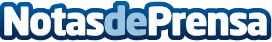 TUI celebra Black Friday con un 7% de descuento en toda la programaciónLa campaña está activa desde hoy y hasta el lunes 27 de noviembre. Promoción aplicable para reservas con salidas hasta el 31 de octubre de 2024Datos de contacto:María SierraTUI91 75 82 828Nota de prensa publicada en: https://www.notasdeprensa.es/tui-celebra-black-friday-con-un-7-de-descuento Categorias: Nacional Viaje Marketing Turismo Consumo http://www.notasdeprensa.es